ZP.272.30. 2023                                                                                                Załącznik nr 8 do SWZDotyczy pn.: „Modernizacja oświetlenia w jednostkach organizacyjnych Powiatu Sierpeckiego – część 1”WYKAZ ZREALIZOWANYCH ROBÓT MODERNIZACJI OŚWIETLENIA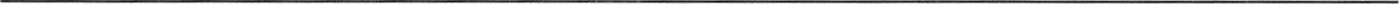 Uwaga: w kolumnie „Wykonywane usługi modernizacji ” należy podać, czy usługi odpowiadające zakresowi, określonemu w warunku udziału (pkt 7.2.1 SWZ), zostały wykonane:samodzielne przez wykonawcę składającego ofertę,  przez wykonawcę, składającego ofertę, który będąc członkiem grupy wykonawców wspólnie realizujących zamówienie (konsorcjum), faktycznie wykonywał usługi, odpowiadające zakresowi, określonemu w warunku udziału,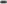 przez podmiot udostępniający zasoby wraz z nazwą tego podmiotuLp.Przedmiot zamówienia(nazwa zamówienia, rodzaj wykonanych usług, lokalizacja)Daty wykonania usług modernizacji oświetlenia:od — do(dzień, miesiąc, rok)Wartość usług modernizacji oświetlenia brutto(zł)Podmiot, na rzecz którego usługi zostały wykonane(nazwa, adres)Wykonane usługi modernizacji oświetlenia odpowiadające zakresowi, określonemu w warunku udziału w pkt 7.2.1 SWZ(Należy wskazać podmiot, który wykonał usługi)1